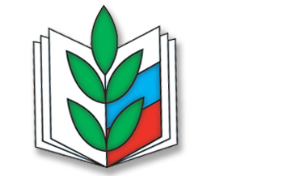 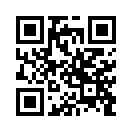  671010, Республика Бурятия, Тункинский район, с. Кырен, ул. Советская, 5тел. (30147) 41-9-85 e-mail: tunka@broprof.ru , сайт: www.tunka.broprof.ru _  _№___ ____         На № ___ от     ____  Уважаемые коллеги! Доводим до Вашего сведения, что по итогам обсуждения Публичного отчета за 2017г. на заседании республиканского комитета Профсоюза 28 февраля 2018г., было принято решение о подготовке материала о педагогических династиях и издании книги в 2019 году.Напоминаем, что в 2014 году проводился республиканский конкурс о педагогических династиях «Учитель! Славлю имя твоё!» по итогам которого была подготовлена брошюра ( всего 25 статей о педагогических династиях).Просьба направлять материал о педагогических династиях по данной теме до 10 декабря 2018г.  Председатель     Л.Л.Намсараева